Приложение  к  постановлению Главы Сергиево-Посадского муниципального района Московской областиот 14.08.2019 № 1343-ПГКарты-схемы территорий Сергиево-Посадского городского округа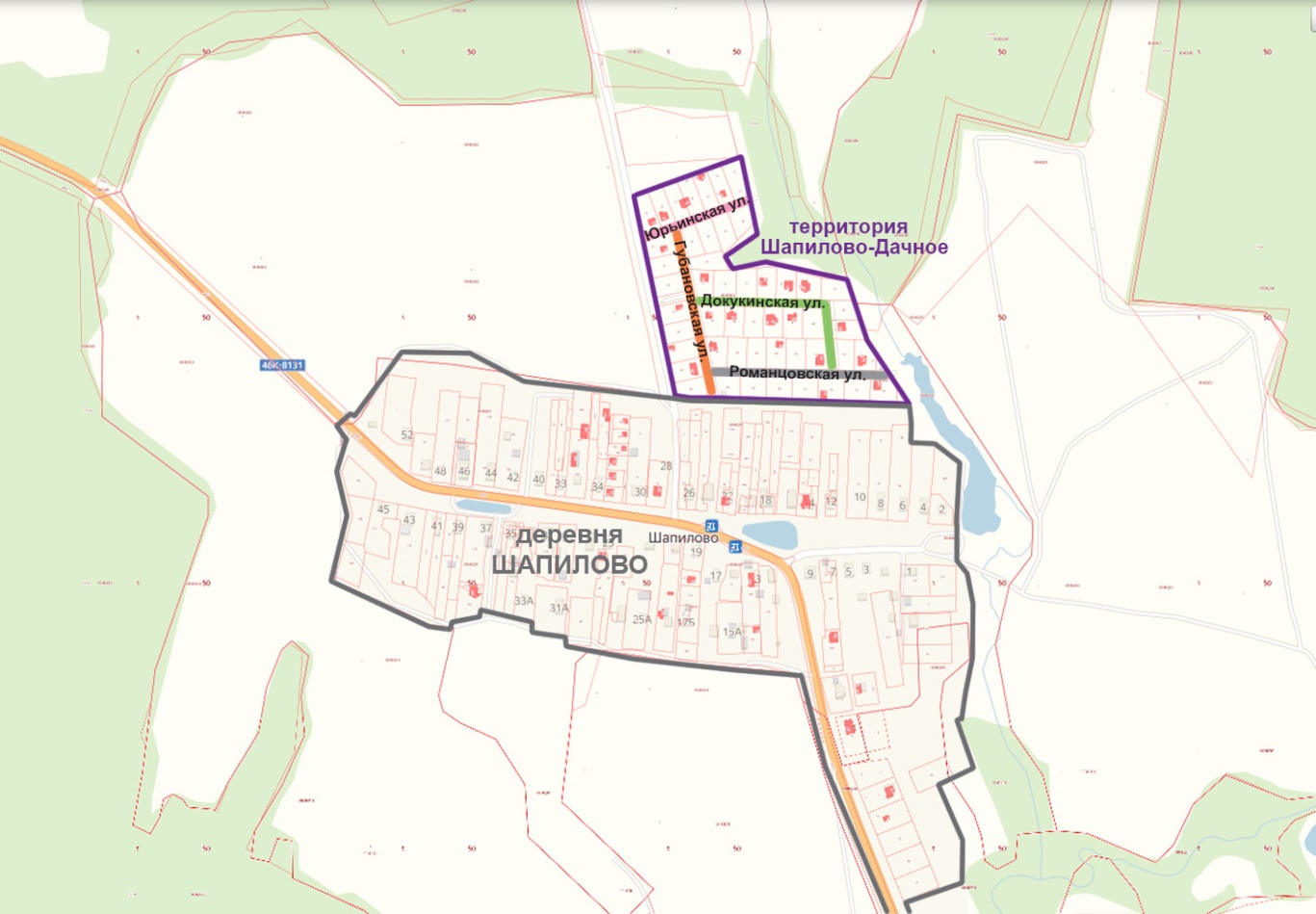  Территория «Шапилово-Дачная», улица Докукинская, улица Романовская, улица Губаноская, улица Юрьинская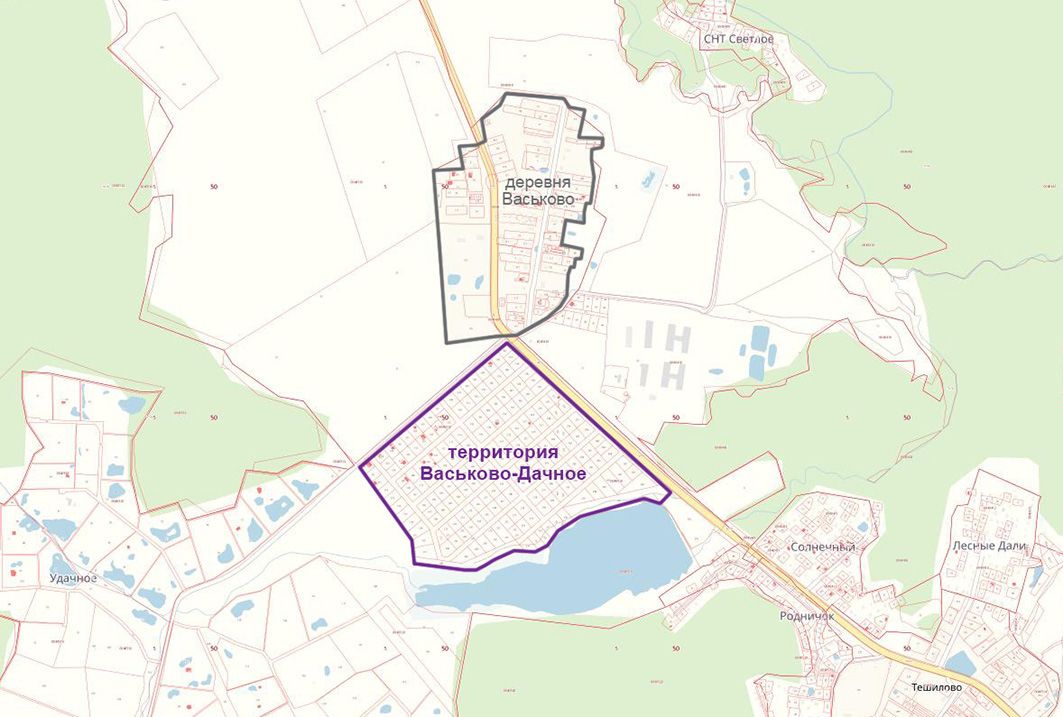 Территория «Васьково-Дачное»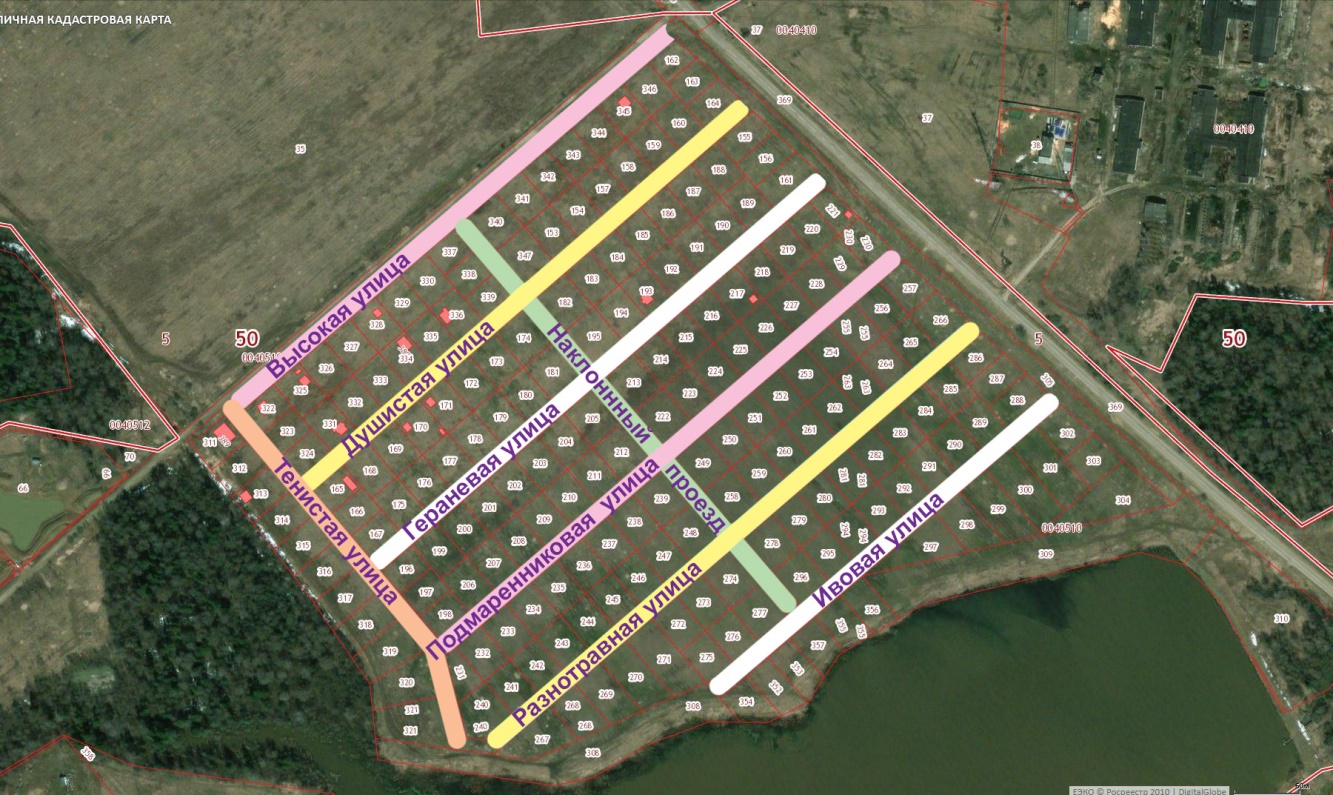 Улица Высокая, улица Душистая,  улица Гераневая, улица Ромашковая, улица Разнотравная, улица Ивовая, улица Тенистая, проезд Наклонный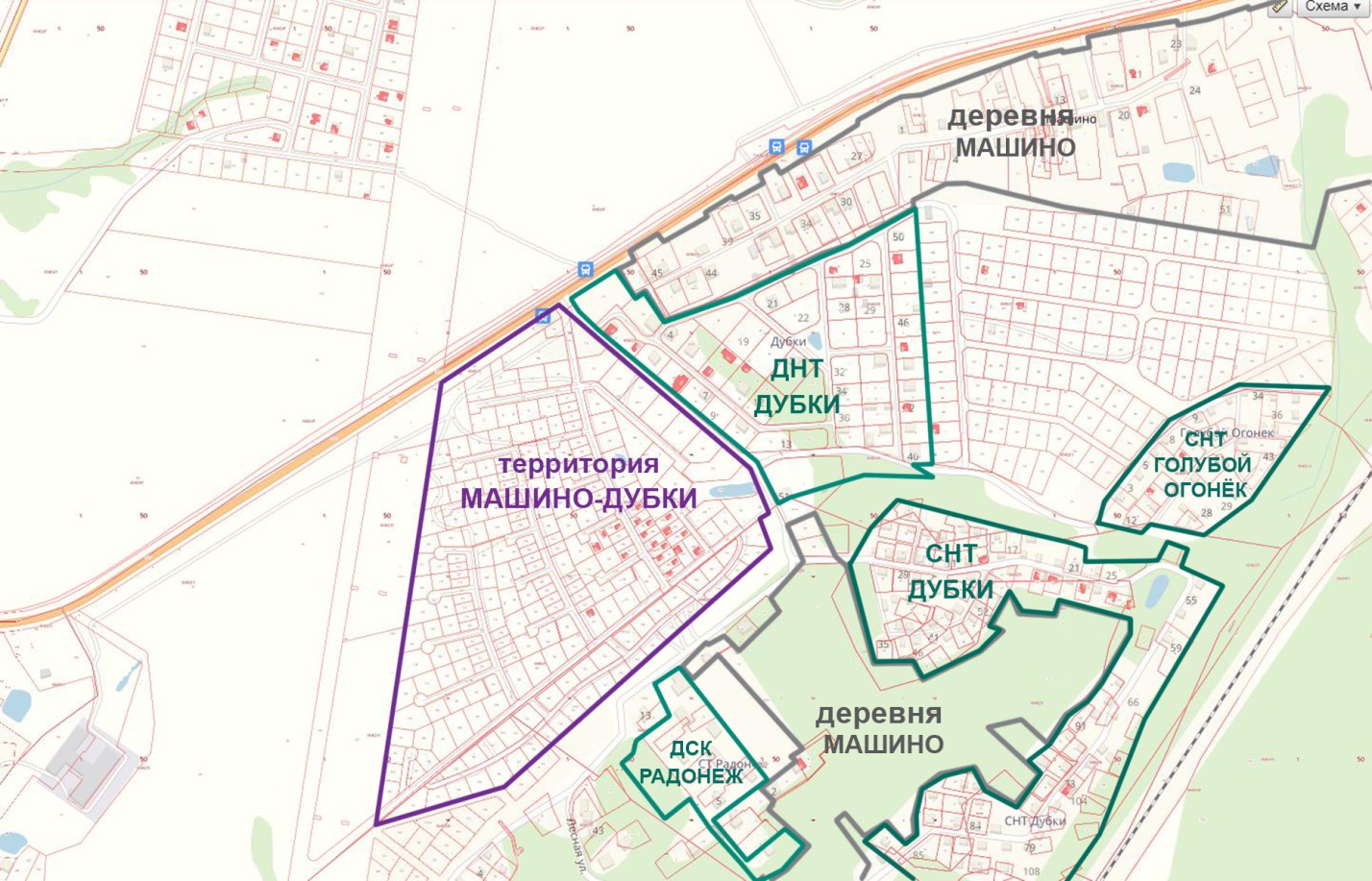 Территория «Машино-Дубки»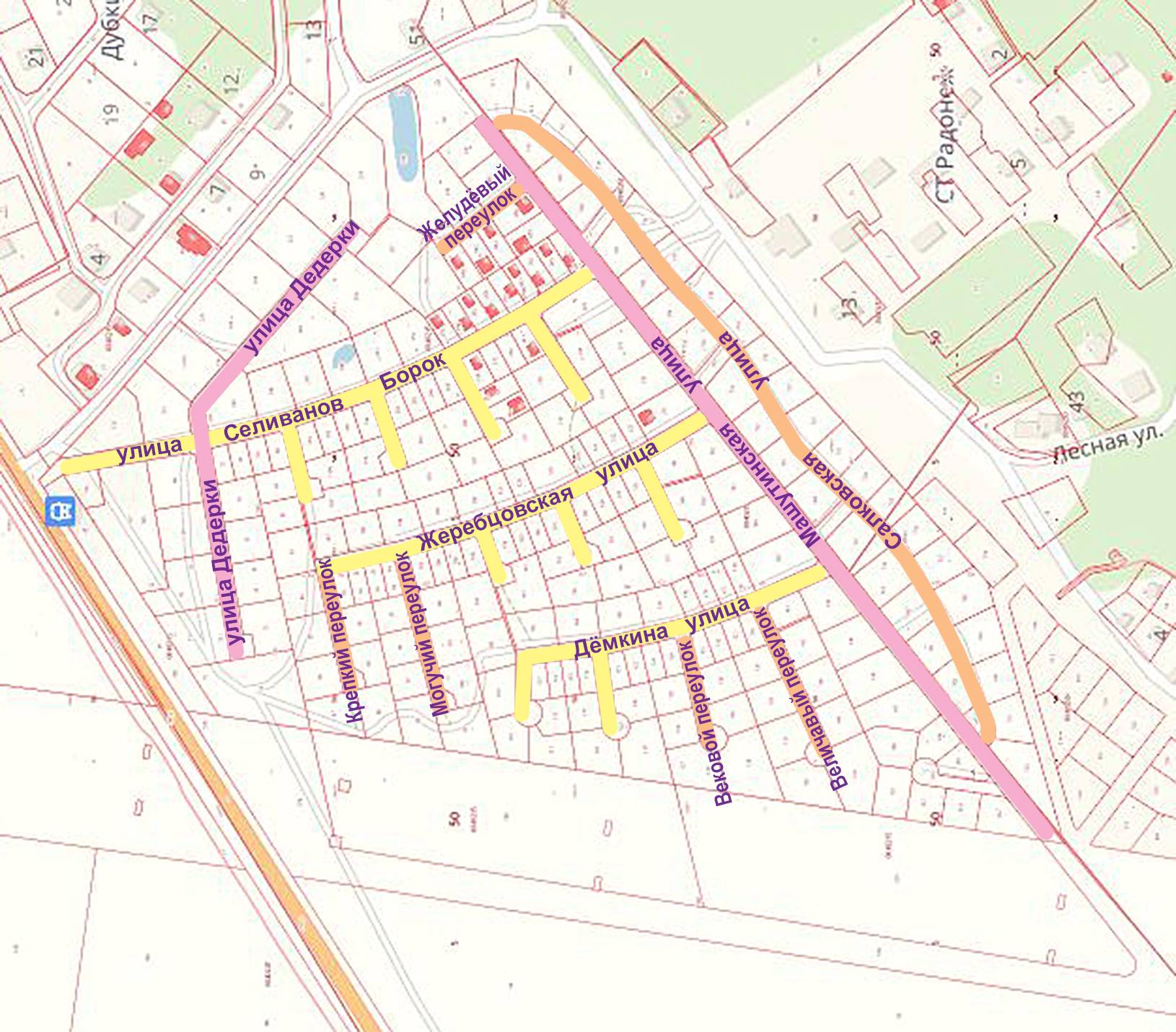 Улица Дедерки,  улица Жеребцовская,  улица Дёмкина,улица Салковская, улица Селиванов Борок, переулок Крепкий,переулок Могучий, переулок Величавый, переулок Желудёвый,переулок Ветвистый